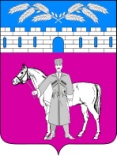 СОВЕТМАРЬЯНСКОГО СЕЛЬСКОГО ПОСЕЛЕНИЯКРАСНОАРМЕЙСКОГО РАЙОНАРЕШЕНИЕ31 октября 2022 год                                                                                     № 50/10станица МарьянскаяОб установлении оплаты труда директора МП «Рембыстрой»Руководствуясь Уставом Марьянского сельского поселения Красноармейского района, в целях обеспечения социальных гарантий и упорядочивания оплаты труда директора МП «Рембытстрой» Совет Марьянского сельского поселения Красноармейского района р е ш и л:1. Установить размер оплаты труда директора МП «Рембытстрой» согласно приложения к настоящему решению.2. Контроль за выполнением настоящего решения возложить на председателя постоянной комиссии по законности, правопорядку, охране прав и свобод граждан и вопросам казачества (Пешков В.В.).3. Настоящее решение вступает в действие со дня его принятия.ГлаваМарьянского сельского поселенияКрасноармейского района						А.П. МакарецПредседатель СоветаМарьянского сельского поселенияКрасноармейского района						М.С. Багалий